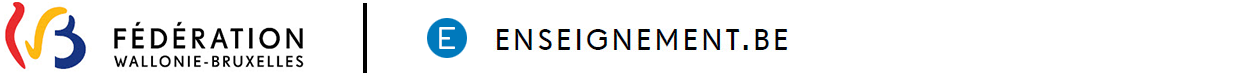 PRIMOWEB / Réforme des titres et fonctions :
Comment obtenir un identifiant CERBERE en vue de « postuler »  ?L’application « Primoweb Public » est sécurisée par CERBERE,  l’infrastructure de sécurité dédiée au contrôle des accès aux applications de la Fédération Wallonie-Bruxelles. Pour y accéder, vous devez utiliser un compte CERBERE  Vous possédez un matricule enseignantVous NE disposez PAS encore de compte CERBEREhttps://www.users.cfwb.be/IDMProv/portal/cn/GuestContainerPage/PWEBPublicSelfRegisterID?population=EDU&aff=eTNsclRkdmZZMlNaRVQ0cXUvNmxnSFJMVWwweVYycW8NCgVous disposez déjà d’un de compte CERBEREhttps://www.enseignement.cfwb.be/PWEB_PUBLIC_WEB/faces/accueil/index.jspVous NE possédez PAS de matricule enseignantVous NE disposez PAS encore de compte CERBEREhttps://www.users.cfwb.be/IDMProv/portal/cn/GuestContainerPage/SelfRegisterID?population=CITOYENS&aff=eTNsclRkdmZZMlNaRVQ0cXUvNmxnSFJMVWwweVYycW8NCgVous disposez déjà d’un de compte CERBEREhttps://www.enseignement.cfwb.be/PWEB_PUBLIC_WEB/faces/accueil/index.jspVous avez oublié vos mots de passe et/ou identifiant https://www.users.cfwb.be/IDMProv/portal/cn/GuestContainerPage/CerbereRetrieveLogin?population=CITOYENSAssistance -  Pour toute question relative au portail CERBERE (création d'un nouveau compte utilisateur, identification, accès, etc.), vous êtes invités à prendre contact avec le Helpdesk ETNIC :   02/800.10.10 -  support@etnic.be  - Pour toute question relative au contenu de votre dossier de disponibilité à une fonction dans l’enseignement, vous êtes invités à prendre contact avec les agents de la Direction de la carrière :   02/413.37.10 -  primoweb@cfwb.be